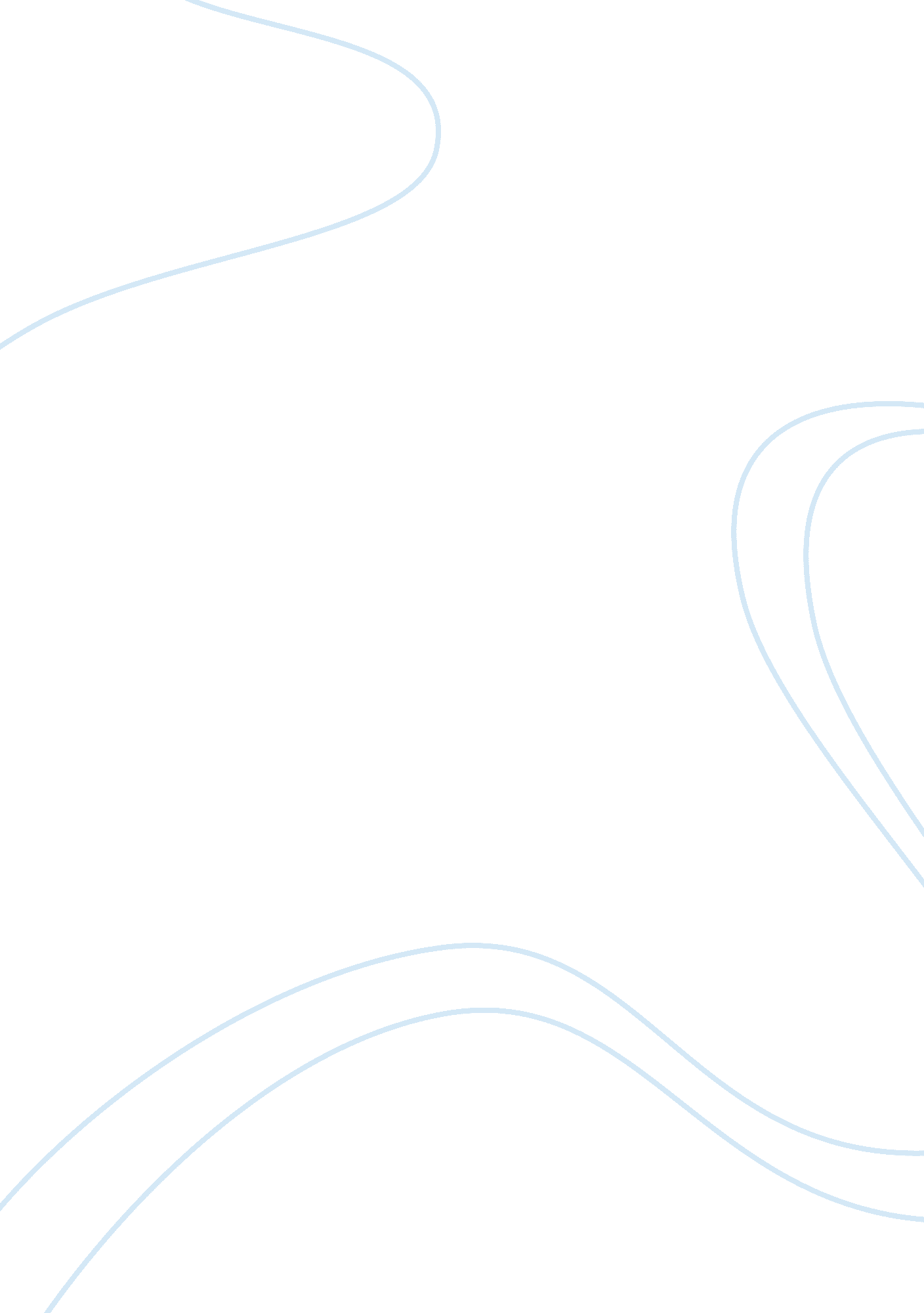 Mqm 100 chp 1-3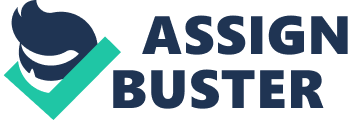 continuous variablevariable that can assume an uncountable set of valuesdata setis a collection of observations on one or more variablesdiscrete variablevariable that can assume a countable set of values onlyobservationis a value of a variable for a single elementqualitative variableonly type of variable that cannot be measured numericallyquantitative variableonly type of variable that can assume numeric values for which arithmetic operations make senserandom samplesample drawn in such a way that each member of the population has some chance of being included in the samplepopulationall subjects or objects whose characteristics are being studiedrepresentative samplesample that contains the characteristics of the population as closely as possibleconducting a census meanscollecting information from all members of the populationconducting a survey meanscollecting information from elementsTime-series data are collectedon the same element for the same variable at different points in timeUnder descriptive statistics, we studythe methods for organizing, displaying, and describing dataUnder inferential statistics, we studythe methods to make decisions about one or more populations based on sample resultsA distribution curve that is right-skewed hasa longer tail on the right sideAn outlier influences which of the following summary measures the most? meanIf a data set is right-skewed with one peak in the histogram, then which of the following is true? the mean is greater than the median, which is greater than the modeThe value of the third quartile for a data set is 65. This means that75% of the values in that data set are smaller than 65 ONMQM 100 CHP 1-3 SPECIFICALLY FOR YOUFOR ONLY$13. 90/PAGEOrder Now 